Identificatie van uw onderneming in het kader van subsidies voor agrovoedingIdentificatie van uw onderneming in het kader van subsidies voor agrovoedingAOO-REF-AGRO-170601///////////////////////////////////////////////////////////////////////////////////////////////////////////////////////////////////////////////////////////////////////////////////////////////////////////////////////////////////////////////////////////////////////////////////////////////////////////////////////////////////////////////////////////////////////////////////////////////////////////////////////////////////////////////////////////////////////////////////////Departement Landbouw en VisserijKoning Albert II-laan 35 bus 40, 1030 BRUSSELT 02 552 73 20  – F 02 552 74 71VLIF-aanvragen@lv.vlaanderen.be www.vlaanderen.be/landbouwIn te vullen door de behandelende afdelingontvangstdatumIn te vullen door de behandelende afdelingontvangstdatumDepartement Landbouw en VisserijKoning Albert II-laan 35 bus 40, 1030 BRUSSELT 02 552 73 20  – F 02 552 74 71VLIF-aanvragen@lv.vlaanderen.be www.vlaanderen.be/landbouwDepartement Landbouw en VisserijKoning Albert II-laan 35 bus 40, 1030 BRUSSELT 02 552 73 20  – F 02 552 74 71VLIF-aanvragen@lv.vlaanderen.be www.vlaanderen.be/landbouwWaarvoor dient dit formulier?Met dit formulier identificeert u uw onderneming als aanvrager ‘subsidies agrovoeding’ bij het Departement Landbouw en Visserij. U bent een verwerker, een groep van landbouwers of een combinatie van beiden. Voor de definitie van deze begrippen wordt U doorverwezen naar het Besluit van de Vlaamse Regering betreffende steun aan investeringen in de agrovoedingssector tot verhoging van de toegevoegde waarde, de kwaliteit en de voedselveiligheid van landbouwproducten van 24 april 2015  of naar de volgende webpagina: http://lv.vlaanderen.be/nl/subsidies/vlif-steun/vlif-steun-aan-de-agrovoedingssector.U moet  dit formulier invullen  om toegang te  krijgen tot de maatregel ‘Steun aan investeringen in de agrovoedingssector tot verhoging van de toegevoegde waarde, de kwaliteit en de voedselveiligheid van landbouwproducten’.Met dit formulier worden eveneens werknemers en  lokale beheerders geregistreerd zodat deze personen toegang krijgen tot het e-loket en bepaalde rechten krijgen op het e-loket in naam van de onderneming. Meer informatie over hoe u kan aanloggen en welke rechten welke personen hebben, vindt u op de helppagina van het e- loket Landbouw en Visserij: www.landbouwvlaanderen.be.Waarvoor dient dit formulier niet?Als u een andere persoon of onderneming wil laten optreden in naam van uw onderneming dan moet u deze persoon of onderneming eerst een volmacht geven. Meer informatie over het toekennen van volmachten vindt u op de helppagina van het e-loket Landbouw en Visserij: www.landbouwvlaanderen.be. Aan wie bezorgt u dit formulier?Stuur dit formulier per post of per e-mail naar de dienst vermeld in de laatste rubriek van dit formulier.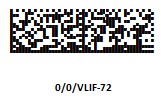 Waarvoor dient dit formulier?Met dit formulier identificeert u uw onderneming als aanvrager ‘subsidies agrovoeding’ bij het Departement Landbouw en Visserij. U bent een verwerker, een groep van landbouwers of een combinatie van beiden. Voor de definitie van deze begrippen wordt U doorverwezen naar het Besluit van de Vlaamse Regering betreffende steun aan investeringen in de agrovoedingssector tot verhoging van de toegevoegde waarde, de kwaliteit en de voedselveiligheid van landbouwproducten van 24 april 2015  of naar de volgende webpagina: http://lv.vlaanderen.be/nl/subsidies/vlif-steun/vlif-steun-aan-de-agrovoedingssector.U moet  dit formulier invullen  om toegang te  krijgen tot de maatregel ‘Steun aan investeringen in de agrovoedingssector tot verhoging van de toegevoegde waarde, de kwaliteit en de voedselveiligheid van landbouwproducten’.Met dit formulier worden eveneens werknemers en  lokale beheerders geregistreerd zodat deze personen toegang krijgen tot het e-loket en bepaalde rechten krijgen op het e-loket in naam van de onderneming. Meer informatie over hoe u kan aanloggen en welke rechten welke personen hebben, vindt u op de helppagina van het e- loket Landbouw en Visserij: www.landbouwvlaanderen.be.Waarvoor dient dit formulier niet?Als u een andere persoon of onderneming wil laten optreden in naam van uw onderneming dan moet u deze persoon of onderneming eerst een volmacht geven. Meer informatie over het toekennen van volmachten vindt u op de helppagina van het e-loket Landbouw en Visserij: www.landbouwvlaanderen.be. Aan wie bezorgt u dit formulier?Stuur dit formulier per post of per e-mail naar de dienst vermeld in de laatste rubriek van dit formulier.Waarvoor dient dit formulier?Met dit formulier identificeert u uw onderneming als aanvrager ‘subsidies agrovoeding’ bij het Departement Landbouw en Visserij. U bent een verwerker, een groep van landbouwers of een combinatie van beiden. Voor de definitie van deze begrippen wordt U doorverwezen naar het Besluit van de Vlaamse Regering betreffende steun aan investeringen in de agrovoedingssector tot verhoging van de toegevoegde waarde, de kwaliteit en de voedselveiligheid van landbouwproducten van 24 april 2015  of naar de volgende webpagina: http://lv.vlaanderen.be/nl/subsidies/vlif-steun/vlif-steun-aan-de-agrovoedingssector.U moet  dit formulier invullen  om toegang te  krijgen tot de maatregel ‘Steun aan investeringen in de agrovoedingssector tot verhoging van de toegevoegde waarde, de kwaliteit en de voedselveiligheid van landbouwproducten’.Met dit formulier worden eveneens werknemers en  lokale beheerders geregistreerd zodat deze personen toegang krijgen tot het e-loket en bepaalde rechten krijgen op het e-loket in naam van de onderneming. Meer informatie over hoe u kan aanloggen en welke rechten welke personen hebben, vindt u op de helppagina van het e- loket Landbouw en Visserij: www.landbouwvlaanderen.be.Waarvoor dient dit formulier niet?Als u een andere persoon of onderneming wil laten optreden in naam van uw onderneming dan moet u deze persoon of onderneming eerst een volmacht geven. Meer informatie over het toekennen van volmachten vindt u op de helppagina van het e-loket Landbouw en Visserij: www.landbouwvlaanderen.be. Aan wie bezorgt u dit formulier?Stuur dit formulier per post of per e-mail naar de dienst vermeld in de laatste rubriek van dit formulier.Gegevens van de  aanvrager (rechtspersoon)Gegevens van de  aanvrager (rechtspersoon)Gegevens van de  aanvrager (rechtspersoon)Gegevens van de  aanvrager (rechtspersoon)Gegevens van de  aanvrager (rechtspersoon)Gegevens van de  aanvrager (rechtspersoon)Gegevens van de  aanvrager (rechtspersoon)Gegevens van de  aanvrager (rechtspersoon)Gegevens van de  aanvrager (rechtspersoon)Gegevens van de  aanvrager (rechtspersoon)Gegevens van de  aanvrager (rechtspersoon)Gegevens van de  aanvrager (rechtspersoon)Gegevens van de  aanvrager (rechtspersoon)Gegevens van de  aanvrager (rechtspersoon)Gegevens van de  aanvrager (rechtspersoon)Gegevens van de  aanvrager (rechtspersoon)Gegevens van de  aanvrager (rechtspersoon)Gegevens van de  aanvrager (rechtspersoon)Gegevens van de  aanvrager (rechtspersoon)Gegevens van de  aanvrager (rechtspersoon)1Vul hieronder de gegevens in.De officiële benaming en het adres moeten overeenstemmen met de vermelding in de statuten of in de Kruispuntbank Ondernemingen.*Het Departement Landbouw en Visserij communiceert steeds meer elektronisch. Door uw e-mailadres te registreren blijft u op de hoogte van alle  belangrijke informatie.Vul hieronder de gegevens in.De officiële benaming en het adres moeten overeenstemmen met de vermelding in de statuten of in de Kruispuntbank Ondernemingen.*Het Departement Landbouw en Visserij communiceert steeds meer elektronisch. Door uw e-mailadres te registreren blijft u op de hoogte van alle  belangrijke informatie.Vul hieronder de gegevens in.De officiële benaming en het adres moeten overeenstemmen met de vermelding in de statuten of in de Kruispuntbank Ondernemingen.*Het Departement Landbouw en Visserij communiceert steeds meer elektronisch. Door uw e-mailadres te registreren blijft u op de hoogte van alle  belangrijke informatie.Vul hieronder de gegevens in.De officiële benaming en het adres moeten overeenstemmen met de vermelding in de statuten of in de Kruispuntbank Ondernemingen.*Het Departement Landbouw en Visserij communiceert steeds meer elektronisch. Door uw e-mailadres te registreren blijft u op de hoogte van alle  belangrijke informatie.Vul hieronder de gegevens in.De officiële benaming en het adres moeten overeenstemmen met de vermelding in de statuten of in de Kruispuntbank Ondernemingen.*Het Departement Landbouw en Visserij communiceert steeds meer elektronisch. Door uw e-mailadres te registreren blijft u op de hoogte van alle  belangrijke informatie.Vul hieronder de gegevens in.De officiële benaming en het adres moeten overeenstemmen met de vermelding in de statuten of in de Kruispuntbank Ondernemingen.*Het Departement Landbouw en Visserij communiceert steeds meer elektronisch. Door uw e-mailadres te registreren blijft u op de hoogte van alle  belangrijke informatie.Vul hieronder de gegevens in.De officiële benaming en het adres moeten overeenstemmen met de vermelding in de statuten of in de Kruispuntbank Ondernemingen.*Het Departement Landbouw en Visserij communiceert steeds meer elektronisch. Door uw e-mailadres te registreren blijft u op de hoogte van alle  belangrijke informatie.Vul hieronder de gegevens in.De officiële benaming en het adres moeten overeenstemmen met de vermelding in de statuten of in de Kruispuntbank Ondernemingen.*Het Departement Landbouw en Visserij communiceert steeds meer elektronisch. Door uw e-mailadres te registreren blijft u op de hoogte van alle  belangrijke informatie.Vul hieronder de gegevens in.De officiële benaming en het adres moeten overeenstemmen met de vermelding in de statuten of in de Kruispuntbank Ondernemingen.*Het Departement Landbouw en Visserij communiceert steeds meer elektronisch. Door uw e-mailadres te registreren blijft u op de hoogte van alle  belangrijke informatie.Vul hieronder de gegevens in.De officiële benaming en het adres moeten overeenstemmen met de vermelding in de statuten of in de Kruispuntbank Ondernemingen.*Het Departement Landbouw en Visserij communiceert steeds meer elektronisch. Door uw e-mailadres te registreren blijft u op de hoogte van alle  belangrijke informatie.Vul hieronder de gegevens in.De officiële benaming en het adres moeten overeenstemmen met de vermelding in de statuten of in de Kruispuntbank Ondernemingen.*Het Departement Landbouw en Visserij communiceert steeds meer elektronisch. Door uw e-mailadres te registreren blijft u op de hoogte van alle  belangrijke informatie.Vul hieronder de gegevens in.De officiële benaming en het adres moeten overeenstemmen met de vermelding in de statuten of in de Kruispuntbank Ondernemingen.*Het Departement Landbouw en Visserij communiceert steeds meer elektronisch. Door uw e-mailadres te registreren blijft u op de hoogte van alle  belangrijke informatie.Vul hieronder de gegevens in.De officiële benaming en het adres moeten overeenstemmen met de vermelding in de statuten of in de Kruispuntbank Ondernemingen.*Het Departement Landbouw en Visserij communiceert steeds meer elektronisch. Door uw e-mailadres te registreren blijft u op de hoogte van alle  belangrijke informatie.Vul hieronder de gegevens in.De officiële benaming en het adres moeten overeenstemmen met de vermelding in de statuten of in de Kruispuntbank Ondernemingen.*Het Departement Landbouw en Visserij communiceert steeds meer elektronisch. Door uw e-mailadres te registreren blijft u op de hoogte van alle  belangrijke informatie.Vul hieronder de gegevens in.De officiële benaming en het adres moeten overeenstemmen met de vermelding in de statuten of in de Kruispuntbank Ondernemingen.*Het Departement Landbouw en Visserij communiceert steeds meer elektronisch. Door uw e-mailadres te registreren blijft u op de hoogte van alle  belangrijke informatie.Vul hieronder de gegevens in.De officiële benaming en het adres moeten overeenstemmen met de vermelding in de statuten of in de Kruispuntbank Ondernemingen.*Het Departement Landbouw en Visserij communiceert steeds meer elektronisch. Door uw e-mailadres te registreren blijft u op de hoogte van alle  belangrijke informatie.Vul hieronder de gegevens in.De officiële benaming en het adres moeten overeenstemmen met de vermelding in de statuten of in de Kruispuntbank Ondernemingen.*Het Departement Landbouw en Visserij communiceert steeds meer elektronisch. Door uw e-mailadres te registreren blijft u op de hoogte van alle  belangrijke informatie.Vul hieronder de gegevens in.De officiële benaming en het adres moeten overeenstemmen met de vermelding in de statuten of in de Kruispuntbank Ondernemingen.*Het Departement Landbouw en Visserij communiceert steeds meer elektronisch. Door uw e-mailadres te registreren blijft u op de hoogte van alle  belangrijke informatie.Vul hieronder de gegevens in.De officiële benaming en het adres moeten overeenstemmen met de vermelding in de statuten of in de Kruispuntbank Ondernemingen.*Het Departement Landbouw en Visserij communiceert steeds meer elektronisch. Door uw e-mailadres te registreren blijft u op de hoogte van alle  belangrijke informatie.Vul hieronder de gegevens in.De officiële benaming en het adres moeten overeenstemmen met de vermelding in de statuten of in de Kruispuntbank Ondernemingen.*Het Departement Landbouw en Visserij communiceert steeds meer elektronisch. Door uw e-mailadres te registreren blijft u op de hoogte van alle  belangrijke informatie.ondernemingsnummerondernemingsnummerondernemingsnummer..officiële benamingofficiële benamingofficiële benamingrechtsvormrechtsvormrechtsvormstraat en nummerstraat en nummerstraat en nummerpostnummer en gemeentepostnummer en gemeentepostnummer en gemeentee-mailadrese-mailadrese-mailadresIk heb geen e-mailadres.*Ik heb geen e-mailadres.*Ik heb geen e-mailadres.*Ik heb geen e-mailadres.*Ik heb geen e-mailadres.*Ik heb geen e-mailadres.*Ik heb geen e-mailadres.*Ik heb geen e-mailadres.*Ik heb geen e-mailadres.*Ik heb geen e-mailadres.*Ik heb geen e-mailadres.*Ik heb geen e-mailadres.*Ik heb geen e-mailadres.*Ik heb geen e-mailadres.*Ik heb geen e-mailadres.*Ik heb geen e-mailadres.*telefoonnummertelefoonnummertelefoonnummergsm-nummergsm-nummergsm-nummer2Vul hieronder de bankgegevens in van de aanvrager.Op het nummer dat u hieronder vermeldt, zullen eventuele subsidies worden uitbetaald.Vul hieronder de bankgegevens in van de aanvrager.Op het nummer dat u hieronder vermeldt, zullen eventuele subsidies worden uitbetaald.Vul hieronder de bankgegevens in van de aanvrager.Op het nummer dat u hieronder vermeldt, zullen eventuele subsidies worden uitbetaald.Vul hieronder de bankgegevens in van de aanvrager.Op het nummer dat u hieronder vermeldt, zullen eventuele subsidies worden uitbetaald.Vul hieronder de bankgegevens in van de aanvrager.Op het nummer dat u hieronder vermeldt, zullen eventuele subsidies worden uitbetaald.Vul hieronder de bankgegevens in van de aanvrager.Op het nummer dat u hieronder vermeldt, zullen eventuele subsidies worden uitbetaald.Vul hieronder de bankgegevens in van de aanvrager.Op het nummer dat u hieronder vermeldt, zullen eventuele subsidies worden uitbetaald.Vul hieronder de bankgegevens in van de aanvrager.Op het nummer dat u hieronder vermeldt, zullen eventuele subsidies worden uitbetaald.Vul hieronder de bankgegevens in van de aanvrager.Op het nummer dat u hieronder vermeldt, zullen eventuele subsidies worden uitbetaald.Vul hieronder de bankgegevens in van de aanvrager.Op het nummer dat u hieronder vermeldt, zullen eventuele subsidies worden uitbetaald.Vul hieronder de bankgegevens in van de aanvrager.Op het nummer dat u hieronder vermeldt, zullen eventuele subsidies worden uitbetaald.Vul hieronder de bankgegevens in van de aanvrager.Op het nummer dat u hieronder vermeldt, zullen eventuele subsidies worden uitbetaald.Vul hieronder de bankgegevens in van de aanvrager.Op het nummer dat u hieronder vermeldt, zullen eventuele subsidies worden uitbetaald.Vul hieronder de bankgegevens in van de aanvrager.Op het nummer dat u hieronder vermeldt, zullen eventuele subsidies worden uitbetaald.Vul hieronder de bankgegevens in van de aanvrager.Op het nummer dat u hieronder vermeldt, zullen eventuele subsidies worden uitbetaald.Vul hieronder de bankgegevens in van de aanvrager.Op het nummer dat u hieronder vermeldt, zullen eventuele subsidies worden uitbetaald.Vul hieronder de bankgegevens in van de aanvrager.Op het nummer dat u hieronder vermeldt, zullen eventuele subsidies worden uitbetaald.Vul hieronder de bankgegevens in van de aanvrager.Op het nummer dat u hieronder vermeldt, zullen eventuele subsidies worden uitbetaald.Vul hieronder de bankgegevens in van de aanvrager.Op het nummer dat u hieronder vermeldt, zullen eventuele subsidies worden uitbetaald.Vul hieronder de bankgegevens in van de aanvrager.Op het nummer dat u hieronder vermeldt, zullen eventuele subsidies worden uitbetaald.IBANIBANIBANBICBICBIC3Vul hieronder de gegevens in over de functiehouders.Vul hieronder de  gegevens in van de functiehouders (zaakvoerders, beherende vennoten,bestuurders, …). Deze informatie moet overeenstemmen met de statuten en in de KBO. De functiehouders kunnen een aanvraag voor VLIF-agrovoeding indienen via het e-loket, waar ze later ook gegevens moeten verstrekken voor de dossierbehandeling.Vul hieronder de gegevens in over de functiehouders.Vul hieronder de  gegevens in van de functiehouders (zaakvoerders, beherende vennoten,bestuurders, …). Deze informatie moet overeenstemmen met de statuten en in de KBO. De functiehouders kunnen een aanvraag voor VLIF-agrovoeding indienen via het e-loket, waar ze later ook gegevens moeten verstrekken voor de dossierbehandeling.Vul hieronder de gegevens in over de functiehouders.Vul hieronder de  gegevens in van de functiehouders (zaakvoerders, beherende vennoten,bestuurders, …). Deze informatie moet overeenstemmen met de statuten en in de KBO. De functiehouders kunnen een aanvraag voor VLIF-agrovoeding indienen via het e-loket, waar ze later ook gegevens moeten verstrekken voor de dossierbehandeling.Vul hieronder de gegevens in over de functiehouders.Vul hieronder de  gegevens in van de functiehouders (zaakvoerders, beherende vennoten,bestuurders, …). Deze informatie moet overeenstemmen met de statuten en in de KBO. De functiehouders kunnen een aanvraag voor VLIF-agrovoeding indienen via het e-loket, waar ze later ook gegevens moeten verstrekken voor de dossierbehandeling.Vul hieronder de gegevens in over de functiehouders.Vul hieronder de  gegevens in van de functiehouders (zaakvoerders, beherende vennoten,bestuurders, …). Deze informatie moet overeenstemmen met de statuten en in de KBO. De functiehouders kunnen een aanvraag voor VLIF-agrovoeding indienen via het e-loket, waar ze later ook gegevens moeten verstrekken voor de dossierbehandeling.Vul hieronder de gegevens in over de functiehouders.Vul hieronder de  gegevens in van de functiehouders (zaakvoerders, beherende vennoten,bestuurders, …). Deze informatie moet overeenstemmen met de statuten en in de KBO. De functiehouders kunnen een aanvraag voor VLIF-agrovoeding indienen via het e-loket, waar ze later ook gegevens moeten verstrekken voor de dossierbehandeling.Vul hieronder de gegevens in over de functiehouders.Vul hieronder de  gegevens in van de functiehouders (zaakvoerders, beherende vennoten,bestuurders, …). Deze informatie moet overeenstemmen met de statuten en in de KBO. De functiehouders kunnen een aanvraag voor VLIF-agrovoeding indienen via het e-loket, waar ze later ook gegevens moeten verstrekken voor de dossierbehandeling.Vul hieronder de gegevens in over de functiehouders.Vul hieronder de  gegevens in van de functiehouders (zaakvoerders, beherende vennoten,bestuurders, …). Deze informatie moet overeenstemmen met de statuten en in de KBO. De functiehouders kunnen een aanvraag voor VLIF-agrovoeding indienen via het e-loket, waar ze later ook gegevens moeten verstrekken voor de dossierbehandeling.Vul hieronder de gegevens in over de functiehouders.Vul hieronder de  gegevens in van de functiehouders (zaakvoerders, beherende vennoten,bestuurders, …). Deze informatie moet overeenstemmen met de statuten en in de KBO. De functiehouders kunnen een aanvraag voor VLIF-agrovoeding indienen via het e-loket, waar ze later ook gegevens moeten verstrekken voor de dossierbehandeling.Vul hieronder de gegevens in over de functiehouders.Vul hieronder de  gegevens in van de functiehouders (zaakvoerders, beherende vennoten,bestuurders, …). Deze informatie moet overeenstemmen met de statuten en in de KBO. De functiehouders kunnen een aanvraag voor VLIF-agrovoeding indienen via het e-loket, waar ze later ook gegevens moeten verstrekken voor de dossierbehandeling.Vul hieronder de gegevens in over de functiehouders.Vul hieronder de  gegevens in van de functiehouders (zaakvoerders, beherende vennoten,bestuurders, …). Deze informatie moet overeenstemmen met de statuten en in de KBO. De functiehouders kunnen een aanvraag voor VLIF-agrovoeding indienen via het e-loket, waar ze later ook gegevens moeten verstrekken voor de dossierbehandeling.Vul hieronder de gegevens in over de functiehouders.Vul hieronder de  gegevens in van de functiehouders (zaakvoerders, beherende vennoten,bestuurders, …). Deze informatie moet overeenstemmen met de statuten en in de KBO. De functiehouders kunnen een aanvraag voor VLIF-agrovoeding indienen via het e-loket, waar ze later ook gegevens moeten verstrekken voor de dossierbehandeling.Vul hieronder de gegevens in over de functiehouders.Vul hieronder de  gegevens in van de functiehouders (zaakvoerders, beherende vennoten,bestuurders, …). Deze informatie moet overeenstemmen met de statuten en in de KBO. De functiehouders kunnen een aanvraag voor VLIF-agrovoeding indienen via het e-loket, waar ze later ook gegevens moeten verstrekken voor de dossierbehandeling.Vul hieronder de gegevens in over de functiehouders.Vul hieronder de  gegevens in van de functiehouders (zaakvoerders, beherende vennoten,bestuurders, …). Deze informatie moet overeenstemmen met de statuten en in de KBO. De functiehouders kunnen een aanvraag voor VLIF-agrovoeding indienen via het e-loket, waar ze later ook gegevens moeten verstrekken voor de dossierbehandeling.Vul hieronder de gegevens in over de functiehouders.Vul hieronder de  gegevens in van de functiehouders (zaakvoerders, beherende vennoten,bestuurders, …). Deze informatie moet overeenstemmen met de statuten en in de KBO. De functiehouders kunnen een aanvraag voor VLIF-agrovoeding indienen via het e-loket, waar ze later ook gegevens moeten verstrekken voor de dossierbehandeling.Vul hieronder de gegevens in over de functiehouders.Vul hieronder de  gegevens in van de functiehouders (zaakvoerders, beherende vennoten,bestuurders, …). Deze informatie moet overeenstemmen met de statuten en in de KBO. De functiehouders kunnen een aanvraag voor VLIF-agrovoeding indienen via het e-loket, waar ze later ook gegevens moeten verstrekken voor de dossierbehandeling.Vul hieronder de gegevens in over de functiehouders.Vul hieronder de  gegevens in van de functiehouders (zaakvoerders, beherende vennoten,bestuurders, …). Deze informatie moet overeenstemmen met de statuten en in de KBO. De functiehouders kunnen een aanvraag voor VLIF-agrovoeding indienen via het e-loket, waar ze later ook gegevens moeten verstrekken voor de dossierbehandeling.Vul hieronder de gegevens in over de functiehouders.Vul hieronder de  gegevens in van de functiehouders (zaakvoerders, beherende vennoten,bestuurders, …). Deze informatie moet overeenstemmen met de statuten en in de KBO. De functiehouders kunnen een aanvraag voor VLIF-agrovoeding indienen via het e-loket, waar ze later ook gegevens moeten verstrekken voor de dossierbehandeling.Vul hieronder de gegevens in over de functiehouders.Vul hieronder de  gegevens in van de functiehouders (zaakvoerders, beherende vennoten,bestuurders, …). Deze informatie moet overeenstemmen met de statuten en in de KBO. De functiehouders kunnen een aanvraag voor VLIF-agrovoeding indienen via het e-loket, waar ze later ook gegevens moeten verstrekken voor de dossierbehandeling.Vul hieronder de gegevens in over de functiehouders.Vul hieronder de  gegevens in van de functiehouders (zaakvoerders, beherende vennoten,bestuurders, …). Deze informatie moet overeenstemmen met de statuten en in de KBO. De functiehouders kunnen een aanvraag voor VLIF-agrovoeding indienen via het e-loket, waar ze later ook gegevens moeten verstrekken voor de dossierbehandeling.rijksregisternummer 1rijksregisternummer 1rijksregisternummer 1voor- en achternaam functiehoudervoor- en achternaam functiehoudervoor- en achternaam functiehouderrijksregisternummer 2rijksregisternummer 2rijksregisternummer 2voor- en achternaamfunctiehoudervoor- en achternaamfunctiehoudervoor- en achternaamfunctiehouderrijksregisternummer 3rijksregisternummer 3rijksregisternummer 3voor- en achternaamfunctiehoudervoor- en achternaamfunctiehoudervoor- en achternaamfunctiehouderrijksregisternummer 4rijksregisternummer 4rijksregisternummer 4voor- en achternaamfunctiehoudervoor- en achternaamfunctiehoudervoor- en achternaamfunctiehouderrijksregisternummer 5rijksregisternummer 5rijksregisternummer 5voor- en achternaamfunctiehoudervoor- en achternaamfunctiehoudervoor- en achternaamfunctiehouderGegevens van de werknemers Gegevens van de werknemers Gegevens van de werknemers Gegevens van de werknemers Gegevens van de werknemers Gegevens van de werknemers Gegevens van de werknemers Gegevens van de werknemers Gegevens van de werknemers Gegevens van de werknemers Gegevens van de werknemers Gegevens van de werknemers Gegevens van de werknemers Gegevens van de werknemers Gegevens van de werknemers Gegevens van de werknemers Gegevens van de werknemers Gegevens van de werknemers Gegevens van de werknemers Gegevens van de werknemers 4Vul hieronder de gegevens in van de werknemers die u wil toevoegen.Een werknemer is een persoon die tewerkgesteld is bij uw onderneming die, net als functiehouders en lokale beheerders, een VLIF-aanvraag agrovoeding kunnen indienen via het e-loket, waar ze later ook gegevens  kunnen verstrekken voor de dossierbehandeling.Vul hieronder de gegevens in van de werknemers die u wil toevoegen.Een werknemer is een persoon die tewerkgesteld is bij uw onderneming die, net als functiehouders en lokale beheerders, een VLIF-aanvraag agrovoeding kunnen indienen via het e-loket, waar ze later ook gegevens  kunnen verstrekken voor de dossierbehandeling.Vul hieronder de gegevens in van de werknemers die u wil toevoegen.Een werknemer is een persoon die tewerkgesteld is bij uw onderneming die, net als functiehouders en lokale beheerders, een VLIF-aanvraag agrovoeding kunnen indienen via het e-loket, waar ze later ook gegevens  kunnen verstrekken voor de dossierbehandeling.Vul hieronder de gegevens in van de werknemers die u wil toevoegen.Een werknemer is een persoon die tewerkgesteld is bij uw onderneming die, net als functiehouders en lokale beheerders, een VLIF-aanvraag agrovoeding kunnen indienen via het e-loket, waar ze later ook gegevens  kunnen verstrekken voor de dossierbehandeling.Vul hieronder de gegevens in van de werknemers die u wil toevoegen.Een werknemer is een persoon die tewerkgesteld is bij uw onderneming die, net als functiehouders en lokale beheerders, een VLIF-aanvraag agrovoeding kunnen indienen via het e-loket, waar ze later ook gegevens  kunnen verstrekken voor de dossierbehandeling.Vul hieronder de gegevens in van de werknemers die u wil toevoegen.Een werknemer is een persoon die tewerkgesteld is bij uw onderneming die, net als functiehouders en lokale beheerders, een VLIF-aanvraag agrovoeding kunnen indienen via het e-loket, waar ze later ook gegevens  kunnen verstrekken voor de dossierbehandeling.Vul hieronder de gegevens in van de werknemers die u wil toevoegen.Een werknemer is een persoon die tewerkgesteld is bij uw onderneming die, net als functiehouders en lokale beheerders, een VLIF-aanvraag agrovoeding kunnen indienen via het e-loket, waar ze later ook gegevens  kunnen verstrekken voor de dossierbehandeling.Vul hieronder de gegevens in van de werknemers die u wil toevoegen.Een werknemer is een persoon die tewerkgesteld is bij uw onderneming die, net als functiehouders en lokale beheerders, een VLIF-aanvraag agrovoeding kunnen indienen via het e-loket, waar ze later ook gegevens  kunnen verstrekken voor de dossierbehandeling.Vul hieronder de gegevens in van de werknemers die u wil toevoegen.Een werknemer is een persoon die tewerkgesteld is bij uw onderneming die, net als functiehouders en lokale beheerders, een VLIF-aanvraag agrovoeding kunnen indienen via het e-loket, waar ze later ook gegevens  kunnen verstrekken voor de dossierbehandeling.Vul hieronder de gegevens in van de werknemers die u wil toevoegen.Een werknemer is een persoon die tewerkgesteld is bij uw onderneming die, net als functiehouders en lokale beheerders, een VLIF-aanvraag agrovoeding kunnen indienen via het e-loket, waar ze later ook gegevens  kunnen verstrekken voor de dossierbehandeling.Vul hieronder de gegevens in van de werknemers die u wil toevoegen.Een werknemer is een persoon die tewerkgesteld is bij uw onderneming die, net als functiehouders en lokale beheerders, een VLIF-aanvraag agrovoeding kunnen indienen via het e-loket, waar ze later ook gegevens  kunnen verstrekken voor de dossierbehandeling.Vul hieronder de gegevens in van de werknemers die u wil toevoegen.Een werknemer is een persoon die tewerkgesteld is bij uw onderneming die, net als functiehouders en lokale beheerders, een VLIF-aanvraag agrovoeding kunnen indienen via het e-loket, waar ze later ook gegevens  kunnen verstrekken voor de dossierbehandeling.Vul hieronder de gegevens in van de werknemers die u wil toevoegen.Een werknemer is een persoon die tewerkgesteld is bij uw onderneming die, net als functiehouders en lokale beheerders, een VLIF-aanvraag agrovoeding kunnen indienen via het e-loket, waar ze later ook gegevens  kunnen verstrekken voor de dossierbehandeling.Vul hieronder de gegevens in van de werknemers die u wil toevoegen.Een werknemer is een persoon die tewerkgesteld is bij uw onderneming die, net als functiehouders en lokale beheerders, een VLIF-aanvraag agrovoeding kunnen indienen via het e-loket, waar ze later ook gegevens  kunnen verstrekken voor de dossierbehandeling.Vul hieronder de gegevens in van de werknemers die u wil toevoegen.Een werknemer is een persoon die tewerkgesteld is bij uw onderneming die, net als functiehouders en lokale beheerders, een VLIF-aanvraag agrovoeding kunnen indienen via het e-loket, waar ze later ook gegevens  kunnen verstrekken voor de dossierbehandeling.Vul hieronder de gegevens in van de werknemers die u wil toevoegen.Een werknemer is een persoon die tewerkgesteld is bij uw onderneming die, net als functiehouders en lokale beheerders, een VLIF-aanvraag agrovoeding kunnen indienen via het e-loket, waar ze later ook gegevens  kunnen verstrekken voor de dossierbehandeling.Vul hieronder de gegevens in van de werknemers die u wil toevoegen.Een werknemer is een persoon die tewerkgesteld is bij uw onderneming die, net als functiehouders en lokale beheerders, een VLIF-aanvraag agrovoeding kunnen indienen via het e-loket, waar ze later ook gegevens  kunnen verstrekken voor de dossierbehandeling.Vul hieronder de gegevens in van de werknemers die u wil toevoegen.Een werknemer is een persoon die tewerkgesteld is bij uw onderneming die, net als functiehouders en lokale beheerders, een VLIF-aanvraag agrovoeding kunnen indienen via het e-loket, waar ze later ook gegevens  kunnen verstrekken voor de dossierbehandeling.Vul hieronder de gegevens in van de werknemers die u wil toevoegen.Een werknemer is een persoon die tewerkgesteld is bij uw onderneming die, net als functiehouders en lokale beheerders, een VLIF-aanvraag agrovoeding kunnen indienen via het e-loket, waar ze later ook gegevens  kunnen verstrekken voor de dossierbehandeling.Vul hieronder de gegevens in van de werknemers die u wil toevoegen.Een werknemer is een persoon die tewerkgesteld is bij uw onderneming die, net als functiehouders en lokale beheerders, een VLIF-aanvraag agrovoeding kunnen indienen via het e-loket, waar ze later ook gegevens  kunnen verstrekken voor de dossierbehandeling.Werknemer 1Werknemer 1Werknemer 1Werknemer 1Werknemer 1Werknemer 1Werknemer 1Werknemer 1Werknemer 1Werknemer 1Werknemer 1Werknemer 1Werknemer 1Werknemer 1Werknemer 1Werknemer 1Werknemer 2voor- en achternaamrijksregisternummere-mailadreshandtekening werknemerWerknemer 3Werknemer 3Werknemer 3Werknemer 3Werknemer 3Werknemer 3Werknemer 3Werknemer 3Werknemer 3Werknemer 3Werknemer 3Werknemer 3Werknemer 3Werknemer 3Werknemer 3Werknemer 3Werknemer 4voor- en achternaamrijksregisternummere-mailadreshandtekening werknemerGegevens van de lokale beheerders Gegevens van de lokale beheerders Gegevens van de lokale beheerders Gegevens van de lokale beheerders Gegevens van de lokale beheerders Gegevens van de lokale beheerders Gegevens van de lokale beheerders Gegevens van de lokale beheerders Gegevens van de lokale beheerders Gegevens van de lokale beheerders Gegevens van de lokale beheerders Gegevens van de lokale beheerders Gegevens van de lokale beheerders Gegevens van de lokale beheerders Gegevens van de lokale beheerders Gegevens van de lokale beheerders Gegevens van de lokale beheerders Gegevens van de lokale beheerders Gegevens van de lokale beheerders Gegevens van de lokale beheerders 5Vul hieronder de gegevens in van de lokale beheerders die u wil toevoegen.Als functiehouder  kunt u  het toevoegen van werknemers  delegeren naar maximaal twee van uw  werknemers. Werknemers met zulke rechten worden ‘lokale beheerders’ genoemd. Zowel functiehouders als lokale beheerders kunnen  aanloggen op het e-loket om werknemers  toe toe te voegen of te schrappen.Vul hieronder de gegevens in van de lokale beheerders die u wil toevoegen.Als functiehouder  kunt u  het toevoegen van werknemers  delegeren naar maximaal twee van uw  werknemers. Werknemers met zulke rechten worden ‘lokale beheerders’ genoemd. Zowel functiehouders als lokale beheerders kunnen  aanloggen op het e-loket om werknemers  toe toe te voegen of te schrappen.Vul hieronder de gegevens in van de lokale beheerders die u wil toevoegen.Als functiehouder  kunt u  het toevoegen van werknemers  delegeren naar maximaal twee van uw  werknemers. Werknemers met zulke rechten worden ‘lokale beheerders’ genoemd. Zowel functiehouders als lokale beheerders kunnen  aanloggen op het e-loket om werknemers  toe toe te voegen of te schrappen.Vul hieronder de gegevens in van de lokale beheerders die u wil toevoegen.Als functiehouder  kunt u  het toevoegen van werknemers  delegeren naar maximaal twee van uw  werknemers. Werknemers met zulke rechten worden ‘lokale beheerders’ genoemd. Zowel functiehouders als lokale beheerders kunnen  aanloggen op het e-loket om werknemers  toe toe te voegen of te schrappen.Vul hieronder de gegevens in van de lokale beheerders die u wil toevoegen.Als functiehouder  kunt u  het toevoegen van werknemers  delegeren naar maximaal twee van uw  werknemers. Werknemers met zulke rechten worden ‘lokale beheerders’ genoemd. Zowel functiehouders als lokale beheerders kunnen  aanloggen op het e-loket om werknemers  toe toe te voegen of te schrappen.Vul hieronder de gegevens in van de lokale beheerders die u wil toevoegen.Als functiehouder  kunt u  het toevoegen van werknemers  delegeren naar maximaal twee van uw  werknemers. Werknemers met zulke rechten worden ‘lokale beheerders’ genoemd. Zowel functiehouders als lokale beheerders kunnen  aanloggen op het e-loket om werknemers  toe toe te voegen of te schrappen.Vul hieronder de gegevens in van de lokale beheerders die u wil toevoegen.Als functiehouder  kunt u  het toevoegen van werknemers  delegeren naar maximaal twee van uw  werknemers. Werknemers met zulke rechten worden ‘lokale beheerders’ genoemd. Zowel functiehouders als lokale beheerders kunnen  aanloggen op het e-loket om werknemers  toe toe te voegen of te schrappen.Vul hieronder de gegevens in van de lokale beheerders die u wil toevoegen.Als functiehouder  kunt u  het toevoegen van werknemers  delegeren naar maximaal twee van uw  werknemers. Werknemers met zulke rechten worden ‘lokale beheerders’ genoemd. Zowel functiehouders als lokale beheerders kunnen  aanloggen op het e-loket om werknemers  toe toe te voegen of te schrappen.Vul hieronder de gegevens in van de lokale beheerders die u wil toevoegen.Als functiehouder  kunt u  het toevoegen van werknemers  delegeren naar maximaal twee van uw  werknemers. Werknemers met zulke rechten worden ‘lokale beheerders’ genoemd. Zowel functiehouders als lokale beheerders kunnen  aanloggen op het e-loket om werknemers  toe toe te voegen of te schrappen.Vul hieronder de gegevens in van de lokale beheerders die u wil toevoegen.Als functiehouder  kunt u  het toevoegen van werknemers  delegeren naar maximaal twee van uw  werknemers. Werknemers met zulke rechten worden ‘lokale beheerders’ genoemd. Zowel functiehouders als lokale beheerders kunnen  aanloggen op het e-loket om werknemers  toe toe te voegen of te schrappen.Vul hieronder de gegevens in van de lokale beheerders die u wil toevoegen.Als functiehouder  kunt u  het toevoegen van werknemers  delegeren naar maximaal twee van uw  werknemers. Werknemers met zulke rechten worden ‘lokale beheerders’ genoemd. Zowel functiehouders als lokale beheerders kunnen  aanloggen op het e-loket om werknemers  toe toe te voegen of te schrappen.Vul hieronder de gegevens in van de lokale beheerders die u wil toevoegen.Als functiehouder  kunt u  het toevoegen van werknemers  delegeren naar maximaal twee van uw  werknemers. Werknemers met zulke rechten worden ‘lokale beheerders’ genoemd. Zowel functiehouders als lokale beheerders kunnen  aanloggen op het e-loket om werknemers  toe toe te voegen of te schrappen.Vul hieronder de gegevens in van de lokale beheerders die u wil toevoegen.Als functiehouder  kunt u  het toevoegen van werknemers  delegeren naar maximaal twee van uw  werknemers. Werknemers met zulke rechten worden ‘lokale beheerders’ genoemd. Zowel functiehouders als lokale beheerders kunnen  aanloggen op het e-loket om werknemers  toe toe te voegen of te schrappen.Vul hieronder de gegevens in van de lokale beheerders die u wil toevoegen.Als functiehouder  kunt u  het toevoegen van werknemers  delegeren naar maximaal twee van uw  werknemers. Werknemers met zulke rechten worden ‘lokale beheerders’ genoemd. Zowel functiehouders als lokale beheerders kunnen  aanloggen op het e-loket om werknemers  toe toe te voegen of te schrappen.Vul hieronder de gegevens in van de lokale beheerders die u wil toevoegen.Als functiehouder  kunt u  het toevoegen van werknemers  delegeren naar maximaal twee van uw  werknemers. Werknemers met zulke rechten worden ‘lokale beheerders’ genoemd. Zowel functiehouders als lokale beheerders kunnen  aanloggen op het e-loket om werknemers  toe toe te voegen of te schrappen.Vul hieronder de gegevens in van de lokale beheerders die u wil toevoegen.Als functiehouder  kunt u  het toevoegen van werknemers  delegeren naar maximaal twee van uw  werknemers. Werknemers met zulke rechten worden ‘lokale beheerders’ genoemd. Zowel functiehouders als lokale beheerders kunnen  aanloggen op het e-loket om werknemers  toe toe te voegen of te schrappen.Vul hieronder de gegevens in van de lokale beheerders die u wil toevoegen.Als functiehouder  kunt u  het toevoegen van werknemers  delegeren naar maximaal twee van uw  werknemers. Werknemers met zulke rechten worden ‘lokale beheerders’ genoemd. Zowel functiehouders als lokale beheerders kunnen  aanloggen op het e-loket om werknemers  toe toe te voegen of te schrappen.Vul hieronder de gegevens in van de lokale beheerders die u wil toevoegen.Als functiehouder  kunt u  het toevoegen van werknemers  delegeren naar maximaal twee van uw  werknemers. Werknemers met zulke rechten worden ‘lokale beheerders’ genoemd. Zowel functiehouders als lokale beheerders kunnen  aanloggen op het e-loket om werknemers  toe toe te voegen of te schrappen.Vul hieronder de gegevens in van de lokale beheerders die u wil toevoegen.Als functiehouder  kunt u  het toevoegen van werknemers  delegeren naar maximaal twee van uw  werknemers. Werknemers met zulke rechten worden ‘lokale beheerders’ genoemd. Zowel functiehouders als lokale beheerders kunnen  aanloggen op het e-loket om werknemers  toe toe te voegen of te schrappen.Vul hieronder de gegevens in van de lokale beheerders die u wil toevoegen.Als functiehouder  kunt u  het toevoegen van werknemers  delegeren naar maximaal twee van uw  werknemers. Werknemers met zulke rechten worden ‘lokale beheerders’ genoemd. Zowel functiehouders als lokale beheerders kunnen  aanloggen op het e-loket om werknemers  toe toe te voegen of te schrappen.Lokale beheerder 1Lokale beheerder 1Lokale beheerder 1Lokale beheerder 1Lokale beheerder 1Lokale beheerder 1Lokale beheerder 1Lokale beheerder 1Lokale beheerder 1Lokale beheerder 1Lokale beheerder 1Lokale beheerder 1Lokale beheerder 1Lokale beheerder 1Lokale beheerder 1Lokale beheerder 1Lokale beheerder 2voor- en achternaamrijksregisternummere-mailadreshandtekening lokale beheerderOndertekening door verantwoordelijkeOndertekening door verantwoordelijkeOndertekening door verantwoordelijkeOndertekening door verantwoordelijkeOndertekening door verantwoordelijkeOndertekening door verantwoordelijkeOndertekening door verantwoordelijkeOndertekening door verantwoordelijkeOndertekening door verantwoordelijkeOndertekening door verantwoordelijkeOndertekening door verantwoordelijkeOndertekening door verantwoordelijkeOndertekening door verantwoordelijkeOndertekening door verantwoordelijkeOndertekening door verantwoordelijke6Vul de onderstaande verklaring in.Dit formulier moet worden ondertekend door de bevoegde functiehouder(s).Vul de onderstaande verklaring in.Dit formulier moet worden ondertekend door de bevoegde functiehouder(s).Vul de onderstaande verklaring in.Dit formulier moet worden ondertekend door de bevoegde functiehouder(s).Vul de onderstaande verklaring in.Dit formulier moet worden ondertekend door de bevoegde functiehouder(s).Vul de onderstaande verklaring in.Dit formulier moet worden ondertekend door de bevoegde functiehouder(s).Vul de onderstaande verklaring in.Dit formulier moet worden ondertekend door de bevoegde functiehouder(s).Vul de onderstaande verklaring in.Dit formulier moet worden ondertekend door de bevoegde functiehouder(s).Vul de onderstaande verklaring in.Dit formulier moet worden ondertekend door de bevoegde functiehouder(s).Vul de onderstaande verklaring in.Dit formulier moet worden ondertekend door de bevoegde functiehouder(s).Vul de onderstaande verklaring in.Dit formulier moet worden ondertekend door de bevoegde functiehouder(s).Vul de onderstaande verklaring in.Dit formulier moet worden ondertekend door de bevoegde functiehouder(s).Vul de onderstaande verklaring in.Dit formulier moet worden ondertekend door de bevoegde functiehouder(s).Vul de onderstaande verklaring in.Dit formulier moet worden ondertekend door de bevoegde functiehouder(s).Vul de onderstaande verklaring in.Dit formulier moet worden ondertekend door de bevoegde functiehouder(s).Vul de onderstaande verklaring in.Dit formulier moet worden ondertekend door de bevoegde functiehouder(s).Ik bevestig dat alle gegevens in dit formulier naar waarheid zijn ingevuld.Ik verklaar geen kunstmatige voorwaarden te creëren om voordeel te bekomen. Ik verklaar op erewoord dat ik ben aangesteld om te ondertekenen in naam van de aanvrager, rechtspersoon.Ik bevestig dat alle gegevens in dit formulier naar waarheid zijn ingevuld.Ik verklaar geen kunstmatige voorwaarden te creëren om voordeel te bekomen. Ik verklaar op erewoord dat ik ben aangesteld om te ondertekenen in naam van de aanvrager, rechtspersoon.Ik bevestig dat alle gegevens in dit formulier naar waarheid zijn ingevuld.Ik verklaar geen kunstmatige voorwaarden te creëren om voordeel te bekomen. Ik verklaar op erewoord dat ik ben aangesteld om te ondertekenen in naam van de aanvrager, rechtspersoon.Ik bevestig dat alle gegevens in dit formulier naar waarheid zijn ingevuld.Ik verklaar geen kunstmatige voorwaarden te creëren om voordeel te bekomen. Ik verklaar op erewoord dat ik ben aangesteld om te ondertekenen in naam van de aanvrager, rechtspersoon.Ik bevestig dat alle gegevens in dit formulier naar waarheid zijn ingevuld.Ik verklaar geen kunstmatige voorwaarden te creëren om voordeel te bekomen. Ik verklaar op erewoord dat ik ben aangesteld om te ondertekenen in naam van de aanvrager, rechtspersoon.Ik bevestig dat alle gegevens in dit formulier naar waarheid zijn ingevuld.Ik verklaar geen kunstmatige voorwaarden te creëren om voordeel te bekomen. Ik verklaar op erewoord dat ik ben aangesteld om te ondertekenen in naam van de aanvrager, rechtspersoon.Ik bevestig dat alle gegevens in dit formulier naar waarheid zijn ingevuld.Ik verklaar geen kunstmatige voorwaarden te creëren om voordeel te bekomen. Ik verklaar op erewoord dat ik ben aangesteld om te ondertekenen in naam van de aanvrager, rechtspersoon.Ik bevestig dat alle gegevens in dit formulier naar waarheid zijn ingevuld.Ik verklaar geen kunstmatige voorwaarden te creëren om voordeel te bekomen. Ik verklaar op erewoord dat ik ben aangesteld om te ondertekenen in naam van de aanvrager, rechtspersoon.Ik bevestig dat alle gegevens in dit formulier naar waarheid zijn ingevuld.Ik verklaar geen kunstmatige voorwaarden te creëren om voordeel te bekomen. Ik verklaar op erewoord dat ik ben aangesteld om te ondertekenen in naam van de aanvrager, rechtspersoon.Ik bevestig dat alle gegevens in dit formulier naar waarheid zijn ingevuld.Ik verklaar geen kunstmatige voorwaarden te creëren om voordeel te bekomen. Ik verklaar op erewoord dat ik ben aangesteld om te ondertekenen in naam van de aanvrager, rechtspersoon.Ik bevestig dat alle gegevens in dit formulier naar waarheid zijn ingevuld.Ik verklaar geen kunstmatige voorwaarden te creëren om voordeel te bekomen. Ik verklaar op erewoord dat ik ben aangesteld om te ondertekenen in naam van de aanvrager, rechtspersoon.Ik bevestig dat alle gegevens in dit formulier naar waarheid zijn ingevuld.Ik verklaar geen kunstmatige voorwaarden te creëren om voordeel te bekomen. Ik verklaar op erewoord dat ik ben aangesteld om te ondertekenen in naam van de aanvrager, rechtspersoon.Ik bevestig dat alle gegevens in dit formulier naar waarheid zijn ingevuld.Ik verklaar geen kunstmatige voorwaarden te creëren om voordeel te bekomen. Ik verklaar op erewoord dat ik ben aangesteld om te ondertekenen in naam van de aanvrager, rechtspersoon.Ik bevestig dat alle gegevens in dit formulier naar waarheid zijn ingevuld.Ik verklaar geen kunstmatige voorwaarden te creëren om voordeel te bekomen. Ik verklaar op erewoord dat ik ben aangesteld om te ondertekenen in naam van de aanvrager, rechtspersoon.Ik bevestig dat alle gegevens in dit formulier naar waarheid zijn ingevuld.Ik verklaar geen kunstmatige voorwaarden te creëren om voordeel te bekomen. Ik verklaar op erewoord dat ik ben aangesteld om te ondertekenen in naam van de aanvrager, rechtspersoon.datumdagmaandjaardagmaandjaarhandtekeningvoor- en achternaamverantwoordelijkedatumdagmaandjaardagmaandjaarhandtekeningvoor- en achternaamverantwoordelijkeAan wie bezorgt u dit formulier?Aan wie bezorgt u dit formulier?7Stuur dit formulier per post of e-mail naar : Stuur dit formulier per post of e-mail naar : Departement Landbouw en VisserijKoning Albert II-laan 35 bus 40, 1030 BRUSSELT 02 552 73 20  – F 02 552 74 71VLIF-aanvragen@lv.vlaanderen.bewww.vlaanderen.be/landbouw